Virtual Initio Programming: Introduction to Classes and Objects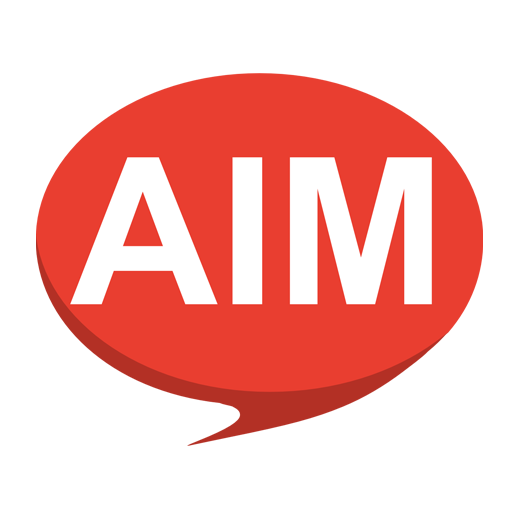 AIM: After completing this worksheet you should be able to explain what a class and an object are and create classes and objects in Python.You Need: To complete this worksheet you need to have a virtual Initio simulator (see WS1), and to be able to use files to store Programs (WS5).  You also need to know the commands to operate the Initio motors, LEDs and sensors (WS3 & WS4).  You should understand Python Functions (WS16), and Data Structures (WS19-21).If the simulator isn’t already running:  Start the Simulator, Select the Initio Simulation and default_world.xml, then start IDLE (open a new IDLE window if you have used IDLE to start the simulator).Just as it is sometimes useful to package up sequences of code that you use often into functions, it can also be useful to package together sets of functions and data.  We do this using classes and objects.  A class is some code that describes how some data and functions can be grouped together.  An object is a specific instance of a class that can be used in a program.Below is an example of a DataLogger class.  import simclient.simrobot as initioclass DataLogger:    def __init__(self):        self.readings = []    def take_reading(self):        self.readings.append(initio.getDistance())    def print_readings(self):        print(self.readings)Create a file containing this program and run it in idle.  Now type the following at the Python Command line:>>> initio.init()>>> data1 = DataLogger()>>> datal.print_readings()Question 1: What happens?Data1 is an object of class DataLogger.  The three functions in the class are referred to as methods.  Methods in Python always take self as their first argument.  self refers to the object that instantiates the class.All classes must have an __init__ method that is used to create an object.  When you typed >>> data1 = DataLogger()You created an object of class DataLogger called data_l.  This was done by executing the __init__(self) method.Question 2: Looking at the code for __init__(self) what happened when you created the object? self.readings is data associated with the object.  We refer to the data associated with objects as fields.  So self.readings is one of DataLogger’s fields.  In this case self.readings is a list of readings from the distance sensor.   The class contains one method for adding a reading to this list and another method for printing out the readings in the list.When we execute a method associated with an object we use the syntax object.method().  Notice that we don’t supply the self argument.  This is object.  So, when you typed>>> datal.print_readings()You called the function print_readings(self) in the DataLogger class and passed in data1 as the first argument.Recall that data stored in an object is referred to as a field.  So, readings, is a field in the DataLogger class.  You can access fields directly using the syntax object.fieldType:>>> data1.readingsQuestion 3: What happens?Question 4: Which method adds a reading to the list?  Question 4: Which method prints out the readings in the list?Add a box to your simulation from the edit window, add some readings to data1 for different distances of this box from the Initio.Question 5: Now print out the readings.  What do you see?You can have several objects of the same class.  Create an object data2 of the DataLogger class.Question 6: What Python command do you use to do this?Take some readings for different distances of object using both data1 and data2.  Move the objects between taking a reading with data1 and taking a reading with data2.
Question 7: Explain why data1.print_readings() and data2.print_readings() are not the same.Exercise 1:  Create a class that will log the readings from the left and right infra-red sensors.  It should have the following methods:take_irRight_reading(self) this should take a reading from the right infra-red sensor and add it to a log for that sensor.take_irLeft_reading(self) this should take a reading from the left infra-red sensor and add it to a log for that sensor.take_reading(self) this should take a reading both infra-red sensors and add them to the appropriate logs.print_irRight_log(self) this print the log for the right infra-red sensor.print_irLeft_log(self) this print the log for the left infra-red sensor.print_readings(self) this print the log for both sensors.Using Arguments when Creating ObjectsJust like functions can take arguments, so can methods, including the __init__ method of an object.  Say for instance we wanted our data logger objects to have names:  We could change the init method to:    def __init__(self, name):        self.readings = []        self.logger_name = nameYou can see we have added a new field self.logger_name to our class.  When we want to create an object of this class, we will have to supply a name as an argument, for instance we might call>>> logger1 = DataLogger(‘logger1’)It is very common to have two methods associated with a field which are called the getter and setter methods.  The first method returns the value of the field and the second method sets the value of the field.  The setter will need to take a second argument, as well as self, but when it is called only one argument will be given - the second argument – self is still ignored.Exercise 2:  Write a new version of the DataLogger class which has the __init__ method shown above and two additional methods:	get_name(self) returns the Data Logger object’s name	set_name(self, name) sets the Data Logger’s name to name Once you have written your program run it and type the following:>>> logger1 = DataLogger('logger1')>>> logger1.get_name()>>> logger1.set_name('logger2')>>> logger1.get_name()Question 8: What happens and why?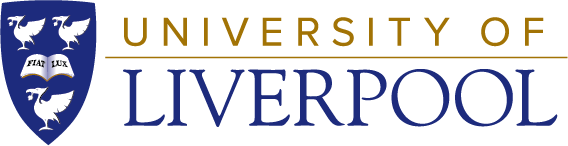 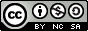  University of Liverpool, 2019This work is licensed under a Creative Commons Attribution-NonCommercial-ShareAlike 4.0 International License.